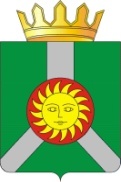 АДМИНИСТРАЦИЯ КОЛПАШЕВСКОГО РАЙОНА ТОМСКОЙ ОБЛАСТИПОСТАНОВЛЕНИЕ00. 2014 г.								№ 000Об утверждении Административного регламента предоставления муниципальной услуги «Государственная регистрация заявлений о проведении общественной экологической экспертизы»В соответствии с письмом Заместителя Губернатора Томской области по территориальному развитию и взаимодействию с органами местного самоуправления от 25.03.2014 г. № АР-24-150 «О направлении типовых административных  регламентов», на основании постановления Администрации Колпашевского района Томской области от 06.03.2012 № 196 «О разработке и утверждении административных регламентов исполнения муниципальных функций и административных регламентов предоставления муниципальных услуг»ПОСТАНОВЛЯЮ:Утвердить Административный регламент предоставления муниципальной услуги «Государственная регистрация заявлений о проведении общественной экологической экспертизы» согласно приложению.	2. Признать утратившим силу постановление Администрации Колпашевского района от 04.09.2013 г. № 930 «Об утверждении Административного регламента предоставления муниципальной услуги «Регистрация заявлений о проведении общественных экологических экспертиз на территории Колпашевского района».3. Опубликовать  настоящее постановление в Ведомостях органов местного самоуправления Колпашевского района и разместить на официальном интернет-сайте муниципального образования «Колпашевский район».Контроль за выполнением постановления возложить на заместителя Главы района по строительству и инфраструктуре С.А. Клишина.Глава  района								А.Ф. МедныхВ.И. Синева5 10 50 Утвержденпостановлением АдминистрацииКолпашевского районаот «___»_______2014 г. №____АДМИНИСТРАТИВНЫЙ РЕГЛАМЕНТпредоставления муниципальной услуги «Государственная регистрация заявлений о проведении общественной экологической экспертизы»1. Общие положенияПредмет регулирования административного регламента предоставления муниципальной услугиАдминистративный регламент предоставления муниципальной услуги по государственной регистрации заявления о проведении общественной экологической экспертизы (далее - административный регламент) устанавливает стандарт предоставления муниципальной услуги по государственной регистрации заявления о проведении общественной экологической экспертизы (далее - муниципальная услуга) на территории Колпашевского района, состав, последовательность и сроки выполнения административных процедур (действий) по предоставлению муниципальной услуги, требования к порядку их выполнения, формы контроля за исполнением административного регламента, досудебный (внесудебный) порядок обжалования решений и действий (бездействия) Администрации Колпашевского района, должностных лиц Администрации Колпашевского района, либо муниципальных служащих.Круг заявителейЗаявителями являются общественные организации (объединения), основным направлением деятельности которых в соответствии с их уставами является охрана окружающей среды, в том числе организация и проведение экологической экспертизы, и которые зарегистрированы в порядке, установленном законодательством Российской Федерации, либо их уполномоченные представители (далее – заявители). Требования к порядку информирования о предоставлении муниципальной услугиИнформирование граждан о порядке предоставления муниципальной услуги обеспечивается муниципальными служащими, специалистами Администрации Колпашевского района.Основными требованиями к информированию граждан о порядке предоставления муниципальной услуги являются достоверность предоставляемой информации, четкость в изложении информации, полнота и оперативность информирования.Место нахождения Администрации Колпашевского района, отдела муниципального хозяйства Администрации Колпашевского района, органов и организаций, участвующих в предоставлении муниципальной услуги, их почтовые адреса, официальные сайты в информационно-телекоммуникационной сети «Интернет» (далее – сеть Интернет), информация о графиках работы, телефонных номерах и адресах электронной почты представлены в Приложении 1 к административному регламенту.Информация о месте нахождения, графиках работы Администрации Колпашевского района, отдела муниципального хозяйства Администрации Колпашевского района, организаций, участвующих в предоставлении муниципальной услуги, о порядке предоставления муниципальной услуги размещается на официальном сайте администрации Колпашевского района в сети Интернет, в федеральной государственной информационной системе «Единый портал государственных и муниципальных услуг (функций)» (далее – Единый портал государственных и муниципальных услуг (функций)), в государственной информационной системе «Портал государственных и муниципальных услуг Томской области» (далее – Портал государственных и муниципальных услуг Томской области), а также предоставляется по телефону и электронной почте.На официальном сайте Администрации Колпашевского района, в сети Интернет размещается следующая информация:1) наименование и почтовые адреса Администрации Колпашевского района и отдела муниципального хозяйства Администрации Колпашевского района;2) номера телефонов Администрации Колпашевского района и отдела муниципального хозяйства Администрации Колпашевского района;3) график работы Администрации Колпашевского района и отдела муниципального хозяйства Администрации Колпашевского района; 4) требования к письменному запросу граждан о предоставлении информации о порядке предоставления муниципальной услуги;5) перечень документов, необходимых для получения муниципальной услуги;6) выдержки из законодательных и иных нормативных правовых актов, содержащих нормы, регулирующие деятельность по предоставлению муниципальной услуги;7) текст административного регламента с приложениями;8) краткое описание порядка предоставления муниципальной услуги;9) образцы оформления документов, необходимых для получения муниципальной услуги, и требования к ним.Информацию о порядке получения муниципальной услуги, а также о месте нахождения, контактных телефонах (телефонах для справок), адресах электронной почты, графике работы, сведения об органах и организациях, участвующих в предоставлении муниципальной услуги или являющихся источником получения информации, гражданин может получить:1) лично при обращении к должностному лицу (специалисту) отдела муниципального хозяйства Администрации Колпашевского района;2) по контактному телефону в часы работы Администрации, указанные в Приложении 1 к административному регламенту;3) посредством электронного обращения на адрес электронной почты, указанный в Приложении 1 к административному регламенту;4) в сети Интернет на  официальном сайте муниципального образования «Колпашевский район»: http:// kolpadm.tom.ru/.5) на информационных стендах в Администрации Колпашевского района по адресу, указанному в Приложении 1 к административному регламенту;6) посредством Единого портала государственных и муниципальных услуг (функций): http://www.gosuslugi.ru/;7) посредством Портала государственных и муниципальных услуг Томской области: http://pgs.tomsk.gov.ru/;Информационные стенды оборудуются при входе в помещение отдела муниципального хозяйства Администрации Колпашевского района. На информационных стендах размещается следующая обязательная информация: 1) почтовый адрес Администрации Колпашевского района и отдела муниципального хозяйства Администрации Колпашевского района;2) адрес официального сайта Администрации Колпашевского района в сети Интернет;3)  справочный номер телефона Администрации Колпашевского района и отдела муниципального хозяйства Администрации Колпашевского района;4) график работы Администрации Колпашевского района и отдела муниципального хозяйства Администрации Колпашевского района;5) выдержки из правовых актов, содержащих нормы, регулирующие деятельность по предоставлению муниципальной услуги;6) перечень документов, необходимых для получения муниципальной услуги;7) образец оформления заявления.Обращения по контактному телефону по вопросам информирования о порядке предоставления муниципальной услуги принимаются в соответствии с графиком работы отдела муниципального хозяйства Администрации Колпашевского района, представленному в Приложении 1 к административному регламенту.Ответ на телефонный звонок должен содержать информацию о наименовании структурного подразделения Администрации Колпашевского района, в которое обратился гражданин, фамилии, имени, отчестве (при наличии) и должности специалиста,  принявшего телефонный звонок.При ответах на телефонные звонки и устные обращения  специалисты отдела строительства и землеустройства Администрации Колпашевского района, обязаны предоставлять информацию по следующим вопросам:1) о месте предоставления муниципальной услуги и способах проезда к нему;2) графике приема граждан по вопросам предоставления муниципальной услуги;3) о входящих номерах, под которыми зарегистрированы в системе делопроизводства Администрации Колпашевского района поступившие документы.4) о нормативных правовых актах, регулирующих предоставление муниципальной услуги (наименование, номер, дата принятия нормативного акта);5) о перечне документов, необходимых для получения муниципальной услуги;6) о сроках рассмотрения документов;7) о сроках предоставления муниципальной услуги;8) о месте размещения на официальном сайте муниципального образования «Колпашевский район» в сети Интернет информации по вопросам предоставления муниципальной услуги;9) источника получения документов, необходимых для предоставления услуги (орган, организация и их местонахождение).При общении с гражданами (по телефону или лично) специалисты отдела муниципального хозяйства Администрации Колпашевского района должны корректно и внимательно относиться к гражданам, не унижая их чести и достоинства. Устное информирование о порядке предоставления муниципальной услуги должно проводиться с использованием официально-делового стиля речи.При обращении за информацией гражданина лично специалисты отдела муниципального хозяйства Администрации Колпашевского района обязаны принять его в соответствии с графиком работы. Продолжительность приема при личном обращении - 15 минут. Время ожидания в очереди при личном обращении не должно превышать 15 минут.Если для подготовки ответа на устное обращение требуется более 15 минут, специалист отдела муниципального хозяйства Администрации Колпашевского района, осуществляющий устное информирование, предлагает заявителю назначить другое удобное для него время для устного информирования либо направить заявителю письменный ответ посредством почтового отправления либо в электронной форме. Ответ направляется в течение 15 календарных дней со дня устного обращения заявителя.Письменное информирование гражданина осуществляется при получении от него письменного обращения лично или посредством почтового отправления, обращения в электронной форме о предоставлении информации по вопросам предоставления муниципальной услуги, сведений о ходе предоставления муниципальной услуги. Письменное обращение регистрируется в день поступления в отдел муниципального хозяйства Администрации Колпашевского района.При обращении за информацией в письменной форме посредством почтового отправления ответ направляется в виде почтового отправления в адрес гражданина в течение 15 календарных дней со дня регистрации обращения. При обращении за информацией по электронной почте, с использованием Единого портала государственных и муниципальных услуг (функций), Портала государственных и муниципальных услуг Томской области, ответ направляется в течение 15 календарных дней со дня регистрации обращения.Рассмотрение обращений о предоставлении информации о порядке предоставления муниципальной услуги осуществляется в порядке, предусмотренном Федеральным законом от 02.05.2006 №59-ФЗ «О порядке рассмотрения обращений граждан Российской Федерации».2. Стандарт предоставления муниципальной услугиНаименование муниципальной услугиМуниципальная услуга по государственной регистрации заявлений о проведении общественной экологической экспертизы.Наименование органа, предоставляющего муниципальную услугуПредоставление муниципальной услуги осуществляется Администрацией Колпашевского района.Непосредственно предоставление муниципальной услуги осуществляют специалисты отдела муниципального хозяйства Администрации Колпашевского района (далее – Отдел). Органы и организации, участвующие в предоставлении муниципальной услуги:1) Федеральная налоговая служба.В целях получения информации и документов, необходимых для предоставления муниципальной услуги, осуществляется межведомственное взаимодействие с Федеральной налоговой службой.Администрация Колпашевского района не вправе требовать от заявителя осуществления действий, в том числе согласований, необходимых для получения муниципальной услуги и связанных с обращением в иные государственные органы (органы местного самоуправления) и организации, за исключением получения услуг, включенных в перечень услуг, которые являются необходимыми и обязательными для предоставления муниципальных услуг, утвержденных решением Думы Колпашевского района Томской области от 25.11.2011 № 145 «Об утверждении перечня услуг, которые являются необходимыми и обязательными для предоставления Администрацией Колпашевского района муниципальных услуг и порядка определения размера платы за оказание услуг, которые являются необходимыми и обязательными для предоставления Администрацией Колпашевского района муниципальных услуг».Описание результата предоставления муниципальной услугиРезультатом предоставления муниципальной услуги являются:1) государственная регистрация заявления о проведении общественной экологической экспертизы, уведомление о государственной регистрации заявления о проведении общественной экологической экспертизы;2) уведомление об отказе в государственной регистрации заявления о проведении общественной экологической экспертизы.Срок предоставления муниципальной услугиСрок предоставления муниципальной услуги не может превышать 7 дней со дня обращения заявителя с учетом необходимости обращения в организации, участвующие в предоставлении муниципальной услуги. Заявление о проведении общественной экологической экспертизы, в регистрации которого в указанный срок не было отказано, считается зарегистрированным.Выдача (направление) документов, являющихся результатом предоставления муниципальной услуги, осуществляется в срок, не превышающий 1 рабочий день с момента подписания указанных документов.Перечень нормативных правовых актов, регулирующих отношения, возникающие в связи с предоставлением муниципальной услуги, с указанием их реквизитов и источников официального опубликованияПредоставление муниципальной услуги осуществляется в соответствии с:1) Федеральным законом от 23.11.1995 № 174-ФЗ «Об экологической экспертизе» («Российская газета» от 30.11.1995 г. № 232);2) Федеральным законом от 10.01.2002 № 7-ФЗ «Об охране окружающей среды» («Российская газета» от 12.01.2002 г. № 6);3) Федеральным законом от 27.07.2010 г. № 210-ФЗ «Об организации предоставления государственных и муниципальных услуг» («Российская газета» от 30.07.2010 № 168).Исчерпывающий перечень документов, необходимых в соответствии с нормативными правовыми актами Российской Федерации для предоставления муниципальной услуги подлежащих представлению заявителем, способы их получения заявителем, в том числе в электронной форме, порядок их представленияДля предоставления муниципальной услуги заявитель представляет заявление по форме, представленной в Приложении 2 к административному регламенту. В соответствии с требованиями, предусмотренными статьей 23 Федерального закона от 23.11.1995 № 174-ФЗ «Об экологической экспертизе», в заявлении должны быть указаны:1) наименование общественной организации (объединения);2) юридический адрес и адрес (место нахождения) общественной организации (объединения);3) характер предусмотренной уставом деятельности общественной организации (объединения);4) сведения о составе экспертной комиссии общественной экологической экспертизы;5) сведения об объекте общественной экологической экспертизы;6) сроки проведения общественной экологической экспертизы.К заявлению прикладываются следующие документы:1) копия документа, удостоверяющего личность представителя заявителя;2) копия документа, подтверждающего полномочия лица, непосредственно обращающегося в Администрацию Колпашевского района, на обращение с заявлением о предоставлении муниципальной услуги;3) копия устава общественной организации (объединения), заверенная в установленном порядке.Форма заявления доступна для копирования и заполнения в электронном виде на Едином портале государственных и муниципальных услуг (функций), на Портале государственных и муниципальных услуг Томской области, на официальном сайте Администрации Колпашевского района: http:// kolpadm.tom.ru/.В бумажном виде форма заявления может быть получена непосредственно в отделе муниципального хозяйства Администрации Колпашевского района по адресу, указанному в Приложении 1 к административному регламенту.При представлении копий документов заявитель обязан предоставить оригиналы таких документов для проверки соответствия копий документов их оригиналам, после чего оригиналы таких документов возвращаются заявителю.Документы, необходимые для предоставления муниципальной  услуги, могут быть представлены в Администрацию Колпашевского района с использованием Единого портала государственных и муниципальных услуг (функций), Портала государственных и муниципальных услуг Томской области, почтовым отправлением, при личном обращении.Если запрос о предоставлении муниципальной услуги представляется посредством почтового отправления, подлинность подписи заявителя на таком запросе и верность копий документов, прилагаемых к такому запросу, должны быть засвидетельствованы нотариально. В случае направления заявления в электронной форме заявитель вправе приложить к такому обращению необходимые документы и материалы в электронной форме.Исчерпывающий перечень документов, необходимых в соответствии с нормативными правовыми актами для предоставления муниципальной услуги, которые находятся в распоряжении государственных органов, органов местного самоуправления и иных органов, участвующих в предоставлении муниципальных услуг, и которые заявитель вправе представить, а также способы их получения заявителями, в том числе в электронной форме, порядок их представленияДля предоставления муниципальной услуги Администрация Колпашевского района запрашивает выписку из Единого государственного реестра юридических лиц в отношении заявителя - общественной организации (объединения).Администрация Колпашевского района не вправе требовать от заявителя:представления документов и информации или осуществления действий, представление или осуществление которых не предусмотрено нормативными правовыми актами, регулирующими отношения, возникающие в связи с предоставлением муниципальной услуги;представления документов и информации, в том числе подтверждающих внесение заявителем платы за предоставление муниципальной услуги, которые находятся в распоряжении федеральных органов исполнительной власти, органов государственных внебюджетных фондов, исполнительных органов государственной власти субъекта Российской Федерации, органов местного самоуправления либо подведомственных государственным органам или органам местного самоуправления организаций, участвующих в предоставлении муниципальной услуги, в соответствии с нормативными правовыми актами Российской Федерации, нормативными правовыми актами субъектов Российской Федерации, муниципальными правовыми актами, за исключением документов, включенных в определенный частью 6 статьи 7 Федерального закона от 27.07.2010 № 210-ФЗ «Об организации предоставления государственных и муниципальных услуг» перечень документов.Заявитель вправе представить указанные документы и информацию в отдел муниципального хозяйства Администрации Колпашевского района по собственной инициативе.Исчерпывающий перечень оснований для отказа в приеме документов, необходимых для предоставления муниципальной услугиОснования для отказа в приеме документов, необходимых для предоставления муниципальной услуги:1) текст заявления не поддается прочтению;2) заявителем не представлены документы, необходимые для предоставления муниципальной услуги, указанные в пунктах 30, 31 настоящего административного регламента;3) заявление подано лицом, не относящимся к категории заявителей, указанных в пункте 2 административного регламента;4) заявителем не представлены оригиналы документов, необходимых для предоставления муниципальной услуги, для осуществления проверки соответствия копий этих документов их оригиналам;5) документы исполнены карандашом либо имеют подчистки, приписки, зачёркнутые слова или иные, не оговоренные в них исправления, а также документы с серьёзными повреждениями, не позволяющими однозначно истолковать их содержание;6) заявление о предоставлении муниципальной услуги, поданное в электронной форме и (или) документы, прилагаемые к заявлению, не заверены электронной подписью или заверены электронной подписью, не соответствующей требованиям федеральных законов и (или) иным нормативным правовым актам.Исчерпывающий перечень оснований для приостановления или отказа в предоставлении муниципальной услугиОснования для отказа в предоставлении муниципальной услуги:1) общественная экологическая экспертиза ранее была дважды проведена в отношении объекта общественной экологической экспертизы;2) заявление о проведении общественной экологической экспертизы было подано в отношении объекта, сведения о котором составляют государственную, коммерческую или иную охраняемую законом тайну;3) общественная организация (объединение) не зарегистрирована в порядке, установленном законодательством Российской Федерации, на день обращения за государственной регистрацией заявления о проведении общественной экологической экспертизы;4) устав общественной организации (объединения), организующей и проводящей общественную экологическую экспертизу, не соответствует требованиям статьи 20 Федерального закона от 23.11.1995 № 174-ФЗ 
«Об экологической экспертизе»;5) требования к содержанию заявления о проведении общественной экологической экспертизы, предусмотренные статьей 23 Федерального закона от 23.11.1995 № 174-ФЗ «Об экологической экспертизе», не выполнены.Основания для приостановления предоставления муниципальной услуги отсутствуют.Перечень услуг, которые являются необходимыми и обязательными для предоставления муниципальной услуги, в том числе сведения о документе (документах), выдаваемом (выдаваемых) организациями, участвующими в предоставлении муниципальной услугиПредоставление услуг, которые являются необходимыми и обязательными для предоставления муниципальной услуги, не предусмотрено.Порядок, размер и основания взимания государственной пошлины или иной платы, взимаемой за предоставление муниципальной услугиПредоставление муниципальной услуги осуществляется бесплатно.Максимальный срок ожидания в очереди при подаче запроса о предоставлении муниципальной услуги и при получении результата предоставления таких услуг Максимальное время ожидания в очереди при личной подаче заявления о предоставлении муниципальной услуги составляет не более 20 минут.Максимальный срок ожидания в очереди при получении результата предоставления муниципальной услуги не должен превышать 20 минут.Срок и порядок регистрации запроса заявителя о предоставлении муниципальной услуги, в том числе в электронной формеЗаявление на бумажном носителе регистрируется в день представления в Администрацию Колпашевского района заявления и документов, необходимых для предоставления муниципальной услуги.Регистрация заявления, направленного в форме электронного документа через Единый портал государственных и муниципальных услуг (функций), Портал государственных и муниципальных услуг Томской области, осуществляется не позднее рабочего дня, следующего за днем его поступления в Администрацию Колпашевского района.Требования к помещениям, в которых предоставляется муниципальная услуга, к залу ожидания, местам для заполнения запросов о предоставлении муниципальной услуги, информационным стендам с перечнем документов, необходимых для предоставления муниципальной услуги, и образцами их заполненияПредоставление муниципальных услуг осуществляется в специально выделенных для этих целей помещениях. В случае, если имеется возможность организации стоянки (парковки) возле здания (строения), в котором размещено помещение приема и выдачи документов, организовывается стоянка (парковка) для личного автомобильного транспорта, бесплатная для заявителей. Для парковки специальных автотранспортных средств инвалидов на каждой стоянке выделяется не менее 10% мест (но не менее одного места), которые не должны занимать иные транспортные средства.Вход в помещение приема и выдачи документов должен обеспечивать свободный доступ заявителей, быть оборудован удобной лестницей с поручнями, широкими проходами, а также пандусами для передвижения кресел-колясок. На здании рядом с входом должна быть размещена информационная табличка (вывеска), содержащая следующую информацию:наименование органа;место нахождения и юридический адрес;режим работы;номера телефонов для справок.Фасад здания должен быть оборудован осветительными приборами, позволяющими посетителям ознакомиться с информационными табличками.При размещении помещений приема и выдачи документов выше 1 этажа, здание должно быть оборудовано техническими средствами, обеспечивающими доступность услуги для инвалидов.Помещения приема и выдачи документов должны предусматривать места для ожидания, информирования и приема заявителей.В местах для информирования должен быть обеспечен доступ граждан для ознакомления с информацией не только в часы приема заявлений, но и в рабочее время, когда прием заявителей не ведется.В помещении приема и выдачи документов организуется работа справочных окон, в количестве, обеспечивающем потребности граждан, но менее одного.Характеристики помещений приема и выдачи документов в части объемно-планировочных и конструктивных решений, освещения, пожарной безопасности, инженерного оборудования должны соответствовать требованиям нормативных документов, действующих на территории Российской Федерации.Помещения приема выдачи документов оборудуются стендами (стойками), содержащими информацию о порядке предоставления муниципальных услуг.В местах для ожидания устанавливаются стулья (кресельные секции, кресла) для заявителей.В помещении приема и выдачи документов выделяется место для оформления документов, предусматривающее столы (стойки) с бланками заявлений и канцелярскими принадлежностями. Информация о фамилии, имени, отчестве и должности специалиста отдела муниципального хозяйства Администрации Колпашевского района, осуществляющего предоставление муниципальной услуги, должна быть размещена на личной информационной табличке и на рабочем месте специалиста.Показатели доступности и качества муниципальных услуг (возможность получения информации о ходе предоставления муниципальной услуги, возможность получения услуги в электронной формеПоказателями доступности и качества муниципальной услуги являются:достоверность предоставляемой гражданам информации;полнота информирования граждан;наглядность форм предоставляемой информации об административных процедурах;удобство и доступность получения информации заявителями о порядке предоставления муниципальной услуги;соблюдение сроков исполнения отдельных административных процедур и предоставления муниципальной услуги в целом;соблюдение требований к размеру платы за предоставление муниципальной услуги;соблюдений требований стандарта предоставления муниципальной услугиотсутствие обоснованных жалоб на решения, действия (бездействие) Администрации Колпашевского района, должностных лиц Администрации Колпашевского района, либо муниципальных служащих при предоставлении муниципальной услуги;полнота и актуальность информации о порядке предоставления муниципальной услуги.При получении муниципальной услуги заявитель осуществляет не более 2 взаимодействий с должностными лицами, в том числе:при подаче запроса на получение услуги и получении результата услуги заявителем лично – не более 2 раз.при подаче запроса на получение услуги и получении результата услуги с использованием Единого портала государственных и муниципальных услуг (функций), Портала государственных и муниципальных услуг Томской области, почтовым отправлением – непосредственное взаимодействие не требуется.Продолжительность каждого взаимодействия не должна превышать 15 минут. Предоставление муниципальной услуги через многофункциональный центр не предусмотрено.Иные требования, в том числе учитывающие особенности предоставления муниципальной услуги в многофункциональных центрах предоставления государственных и муниципальных услуг и особенности предоставления муниципальной услуги в электронной формеЗаявителю предоставляется возможность получения муниципальной услуги с использованием Единого портала государственных и муниципальных услуг (функций), Портала государственных и муниципальных услуг Томской области, почтовым отправлением.Заявление (запрос), направленное через Единый портал государственных и муниципальных услуг (функций), Портал государственных и муниципальных услуг Томской области, должно быть подписано электронной подписью в соответствии с законодательством Российской Федерации.При представлении заявления в электронной форме представителем заявителя, действующим на основании доверенности, доверенность должна быть представлена в форме электронного документа, подписанного электронной подписью уполномоченного лица, выдавшего (подписавшего) доверенность.Документы, являющиеся результатом предоставления муниципальной услуги, в виде электронного документа направляются заявителю  через Единый портал государственных и муниципальных услуг (функций), Портал государственных и муниципальных услуг Томской области.При предоставлении муниципальной услуги в электронной форме с использованием Единого портала государственных и муниципальных услуг (функций), Портала государственных и муниципальных услуг Томской области, заявителю предоставляется возможность:1) ознакомления с формами заявлений и иных документов, необходимых для получения муниципальной услуги, и обеспечение доступа к ним для копирования и заполнения в электронном виде;2) представление заявления о предоставлении муниципальной услуги в электронной форме; 3) осуществления мониторинга хода предоставления муниципальной услуги.4) получение результата муниципальной услуги.В случае поступления заявления и документов в электронной форме с использованием Единого портала государственных и муниципальных услуг (функций), Портала государственных и муниципальных услуг Томской области специалист, ответственный за прием и регистрацию документов информирует заявителя через личный кабинет о регистрации заявления.В случае подачи заявления и документов в электронной форме с использованием Единого портала государственных и муниципальных услуг  (функций) отказ в приеме документов, подписанный уполномоченным должностным лицом в установленном порядке с использованием электронной подписи, направляется заявителю через личный кабинет.Заявителям предоставляется возможность для предварительной записи на подачу заявления и документов, необходимых для предоставления муниципальной услуги.Предварительная запись может осуществляться следующими способами по выбору заявителя:при личном обращении заявителя в Администрацию Колпашевского района, ее территориальный отдел;по телефону;через официальный сайт Администрации Колпашевского района.При предварительной записи заявитель сообщает следующие данные:для физического лица: фамилию, имя, отчество (последнее при наличии);для юридического лица: наименование юридического лица; контактный номер телефона;адрес электронной почты (при наличии);желаемые дату и время представления документов. Предварительная запись осуществляется путем внесения указанных сведений в книгу записи заявителей, которая ведется на бумажных и/или электронных носителях.Заявителю сообщаются дата и время приема документов, кабинет приема документов, в которые следует обратиться.Запись заявителей на определенную дату заканчивается за сутки до наступления этой даты.При осуществлении предварительной записи заявитель в обязательном порядке информируется о том, что предварительная запись аннулируется в случае его не явки по истечении 15 минут с назначенного времени приема.Заявителям, записавшимся на прием через официальный сайт Администрации Колпашевского района, за 3 календарных дня до приема отправляется напоминание на указанный адрес электронной почты о дате, времени и месте приема, а также информация об аннулировании предварительной записи в случае не явки по истечении 15 минут с назначенного времени приема.Заявитель в любое время вправе отказаться от предварительной записи. В отсутствии заявителей, обратившихся по предварительной записи, осуществляется прием заявителей, обратившихся в порядке очереди. График приема (приемное время) заявителей по предварительной записи устанавливается начальником отдела муниципального хозяйства Администрации Колпашевского района в зависимости от интенсивности обращений.3.  Состав, последовательность и сроки выполнения административных процедур (действий), требования к порядку их выполнения, в том числе особенности выполнения административных процедур (действий) в электронной формеПредоставление муниципальной услуги включает в себя следующие административные процедуры:1) прием заявления и документов, необходимых для предоставления муниципальной услуги;2) формирование и направление межведомственного запроса;3) принятие решения о предоставлении (об отказе предоставления) муниципальной услуги;4) выдача результатов муниципальной услуги.Блок-схема предоставления муниципальной услугиБлок-схема последовательности действий при предоставлении муниципальной услуги представлена в Приложении 3 к административному регламенту.Прием заявления и документов, необходимых для предоставления муниципальной услугиОснованием для начала данной процедуры является поступление в Администрацию Колпашевского района при личном обращении, почтовым отправлением, в электронной форме заявления о предоставлении муниципальной услуги и прилагаемых к нему документов.Прием и регистрация заявления о предоставлении муниципальной услуги и прилагаемых к нему документов осуществляется специалистом Администрации Колпашевского района, ответственным за прием заявления.Специалист Администрации Колпашевского района, ответственный за прием заявления, проверяет представленное заявление и прилагаемые к нему документы на наличие оснований для отказа в приеме документов, предусмотренных пунктом 41 административного регламента, а также осуществляет сверку копий представленных документов с их оригиналами.При установлении оснований для отказа в приеме документов, предусмотренных пунктом 41 административного регламента, специалист Администрации Колпашевского района, ответственный за прием заявления, возвращает заявителю представленные документы с указанием причин возврата.В случае отсутствия оснований для отказа в приеме документов, предусмотренных пунктом 41 административного регламента, специалист Администрации Колпашевского района, ответственный за прием заявления, осуществляет прием и регистрацию заявления о предоставлении муниципальной услуги и прилагаемых к нему документов по описи. Копия описи с отметкой о дате приема указанных заявления и документов:при личном приеме - в день приема вручается заявителю;при направлении заявления почтовым отправлением - в день регистрации заявления направляется заявителю заказным почтовым отправлением с уведомлением о вручении;при направлении заявления в электронной форме - в день регистрации заявления направляется заявителю через личный кабинет заявителя на Едином портале государственных и муниципальных услуг (функций), на Портале государственных и муниципальных услуг Томской области.Продолжительность и (или) максимальный срок выполнения административного действия по приему и регистрации заявления и прилагаемых к нему документов не должны превышать 15 минут.После регистрации, не позднее дня регистрации, заявление и прилагаемые к нему документы направляются Главе Администрации Колпашевского района для визирования, после визирования, не позднее следующего рабочего дня направляются в отдел муниципального хозяйства Администрации Колпашевского района специалисту, ответственному за рассмотрение заявления по предоставлению разрешения на отклонение от предельных параметров разрешенного строительства, реконструкции объектов капитального строительства по существу (далее – специалист, ответственный за подготовку документов).Специалист, ответственный за подготовку документов, проверяет наличие документов, указанных в пункте 38 административного регламента, которые могут быть  предоставлены заявителем по собственной инициативе.В случае представления заявителем документов, указанных в пункте 39 административного регламента, специалист, ответственный за подготовку документов, переходит к процедуре принятия решения о предоставлении (об отказе предоставления) муниципальной услуги.В случае непредставления документов, указанных в пункте 39 административного регламента, специалист, ответственный за подготовку документов, переходит к процедуре формирования и направления межведомственных запросов в органы (организации), участвующие в предоставлении муниципальной услуги.Результатом административной процедуры является прием и регистрация заявления и представленных документов и передача их специалисту, ответственному за подготовку документов. Максимальный срок выполнения административной процедуры «прием и регистрация заявления и прилагаемых к нему документов» не должен превышать 2 рабочих дней с даты поступления заявления.Формирование и направление межведомственных запросов в органы (организации), участвующие в предоставлении муниципальной услугиОснованием для начала административной процедуры по формированию и направлению межведомственных запросов в органы (организации), участвующие в предоставлении муниципальной услуги о предоставлении документов, необходимых для предоставления муниципальной услуги, является непредставление заявителем в Администрацию Колпашевского района документов, указанных в пункте 39 административного регламента.При подготовке межведомственного запроса специалист, ответственный за подготовку документов, определяет перечень необходимых для предоставления муниципальной услуги документов (сведений, содержащихся в них) и государственные органы, органы местного самоуправления либо подведомственные государственным органам или органам местного самоуправления организации, в которых данные документы находятся.Формирование и направление межведомственных запросов осуществляется в соответствии с требованиями Федерального закона от 27.07.2010 № 210-ФЗ «Об организации предоставления государственных и муниципальных услуг».Для предоставления муниципальной услуги специалист отдела муниципального хозяйства Администрации Колпашевского района направляет межведомственные запрос в Федеральную налоговую службу в целях получения сведений из Единого государственного реестра юридических лиц в отношении заявителя – общественной организации (объединения).Срок подготовки и направления ответа на межведомственный запрос о представлении документов и информации, для предоставления муниципальной услуги с использованием межведомственного информационного взаимодействия не может превышать пять рабочих дней со дня поступления межведомственного запроса в орган или организацию, предоставляющие документ и информацию.После направления межведомственного запроса, представленные в Администрацию Колпашевского района документы и информация передаются специалисту, ответственному за их рассмотрение.В течение одного рабочего дня с момента поступления ответа на межведомственный запрос, такой ответ направляется специалисту, ответственному за подготовку документов, который приобщает их к соответствующему запросу. Результатом административной процедуры является обобщение полученной в рамках межведомственного взаимодействия информации (документов), необходимой для предоставления муниципальной услуги заявителю.Принятие решения о предоставлении (об отказе предоставления) муниципальной услуги Основанием для начала административной процедуры является сформированный в результате обращения заявителя и полученной информации (документов) по межведомственному взаимодействию пакет необходимых для предоставления муниципальной услуги документов.Специалист, ответственный за подготовку документов, в течение проверяет их на наличие оснований для отказа в предоставлении муниципальной услуги, предусмотренных пунктом 42 административного регламента.Специалист, ответственный за подготовку документов выполняет следующие административные действия:1) при отсутствии всех оснований для отказа в предоставлении муниципальной услуги готовит проект уведомления о регистрации заявления о проведении общественной экологической экспертизы;2) при наличии оснований для отказа в предоставлении муниципальной услуги готовит проект уведомления об отказе в государственной регистрации заявления о проведении общественной экологической экспертизы;3) передает проект документа, оформляющего принятое решение, на согласование и подпись Главе Администрации Колпашевского района.Указанные административные действия выполняются в течение 1 рабочего дня с момента формирования полного комплекта документов, необходимых для предоставления муниципальной услуги.Глава Администрации Колпашевского района в течение того же рабочего дня подписывает проект уведомления о государственной регистрации заявления о проведении (об отказе в проведении) общественной экологической экспертизы и передает его ответственному исполнителю для подготовки к выдаче документа, оформляющего результат предоставления муниципальной услуги.Специалист отдела муниципального хозяйства Администрации Колпашевского района вносит сведения о зарегистрированном заявлении о проведении общественной экологической экспертизы в Журнал государственной регистрации заявлений о проведении общественных экологических экспертиз.Результат административной процедуры является подписанное и зарегистрированное в установленном порядке уведомление о регистрации заявления о проведении общественной экологической экспертизы (уведомление об отказе в регистрации заявления о проведении общественной экологической экспертизы).Срок исполнения административной процедуры составляет 1 рабочий день.Выдача результатов муниципальной услугиОснованием для начала административной процедуры является получение специалистом Администрации Колпашевского района, ответственным за выдачу результатов муниципальной услуги,  подписанного и зарегистрированного уведомления о регистрации (об отказе в регистрации) заявления о проведении общественной экологической экспертизы. Выдача результата предоставления муниципальной услуги осуществляется способом, указанным заявителем при подаче заявления и необходимых документов на получение муниципальной услуги, в том числе:при личном обращении в отдел муниципального хозяйства Администрации Колпашевского района;посредством почтового отправления на адрес заявителя, указанный в заявлении;через личный кабинет на Едином портале государственных и муниципальных услуг (функций), на Портале государственных и муниципальных услуг Томской области.112. Результатом административной процедуры является выданное (направленное) заявителю уведомление о регистрации заявления о проведении общественной экологической экспертизы (уведомление об отказе в регистрации заявления о проведении общественной экологической экспертизы).            113.Административная процедура выполняется в тот же рабочий день, что и подписание уведомления о регистрации заявления о проведении общественной экологической экспертизы (уведомления об отказе в регистрации заявления о проведении общественной экологической экспертизы).4. Порядок и формы контроля
за исполнением административного регламента Порядок осуществления текущего контроля за соблюдением и исполнением ответственными должностными лицами положений административного регламента и иных нормативных правовых актов, устанавливающих требования к предоставлению муниципальной услуги, а также принятием ими решений114. Текущий контроль за соблюдением и исполнением положений административного регламента и иных нормативных правовых актов, устанавливающих требования к предоставлению муниципальной услуги, осуществляется начальником отдела муниципального хозяйства Администрации Колпашевского района.Порядок осуществления текущего контроля за соблюдением и исполнением ответственными должностными лицами положений административного регламента и иных нормативных правовых актов, устанавливающих требования к предоставлению муниципальной услуги, а также принятием ими решений, осуществляется в порядке, установленном постановлением Администрации Колпашевского района от 24.07.2006 г. № 327 « О Регламенте работы Администрации Колпашевского района».Порядок и периодичность осуществления плановых и внеплановых проверок полноты и качества предоставления муниципальной услуги, в том числе порядок и формы контроля за полнотой и качеством предоставления муниципальной услугиКонтроль за полнотой и качеством предоставления муниципальной услуги осуществляется в формах:1) проведения проверок;2) рассмотрения жалоб заявителей на действия (бездействие) должностных лиц Администрации Колпашевского района, муниципальных служащих, ответственных за предоставление муниципальной услуги.В целях осуществления контроля за полнотой и качеством предоставления муниципальной услуги проводятся плановые и внеплановые проверки. Порядок и периодичность осуществления плановых проверок устанавливается планом работы Администрации Колпашевского района.  При проверке рассматриваются все вопросы, связанные с предоставлением муниципальной услуги (комплексные проверки), или отдельный вопрос, связанный с предоставлением муниципальной услуги (тематические проверки). Проверка также может проводиться по конкретной жалобе заявителя.Внеплановые проверки проводятся в связи с проверкой устранения ранее выявленных нарушений административного регламента, а также в случае получения жалоб заявителей на действия (бездействие) должностных лиц Администрации Колпашевского района, отдела муниципального хозяйства Администрации Колпашевского района, муниципальных служащих.Результаты проверки оформляются в виде акта проверки, в котором указываются выявленные недостатки и предложения по их устранению.Ответственность должностных лиц органа, предоставляющего муниципальную услугу, за решения и действия (бездействие), принимаемые (осуществляемые) ими в ходе предоставления муниципальной услугиПо результатам проведенных проверок, в случае выявления нарушений соблюдения положений административного регламента, виновные должностные лица Администрации Колпашевского района несут персональную ответственность за решения и действия (бездействие), принимаемые в ходе предоставления муниципальной услуги.Персональная ответственность должностных лиц Администрации Колпашевского района закрепляется в должностных регламентах в соответствии с требованиями законодательства Российской Федерации и законодательства Томской области.Положения, характеризующие требования к порядку и формам контроля за предоставлением муниципальной услуги, в том числе со стороны граждан, их объединений и организацийКонтроль за предоставлением муниципальной услуги, в том числе со стороны граждан, их объединений и организаций, осуществляется посредством публикации сведений о деятельности Администрации Колпашевского района при предоставлении муниципальной услуги, получения гражданами, их объединениями и организациями актуальной, полной и достоверной информации о порядке предоставления муниципальной услуги и обеспечения возможности досудебного (внесудебного) рассмотрения жалоб.5. Досудебный (внесудебный) порядок обжалования решений и действий (бездействия) органа местного самоуправления, предоставляющего муниципальную услугу, а также их должностных лиц, муниципальных служащихПраво заявителя подать жалобу на решения и (или) действия (бездействие) органа, предоставляющего муниципальную услугу, а также его должностных лиц, муниципальных служащих при предоставлении муниципальной услугиЗаявители вправе обжаловать решения, действия (бездействие) Администрации Колпашевского района, должностных лиц, муниципальных служащих в досудебном (внесудебном) порядке.Обжалование действий (бездействия) отдела муниципального хозяйства Администрации Колпашевского района, должностных лиц отдела муниципального хозяйства Администрации Колпашевского района, муниципальных служащих, а также решений, принимаемых (осуществляемых) ими в ходе предоставления муниципальной услуги, производится в досудебном (внесудебном) порядке путем подачи заявителем жалобы в орган местного самоуправления или должностному лицу. Предмет жалобыПредметом досудебного (внесудебного) обжалования являются действия (бездействие) отдела муниципального хозяйства Администрации Колпашевского района, должностных лиц отдела муниципального хозяйства Администрации Колпашевского района, муниципальных служащих, а также принимаемые ими решения при предоставлении муниципальной услуги, в том числе связанные с: нарушением срока регистрации запроса заявителя о предоставлении муниципальной услуги;нарушением срока предоставления муниципальной услуги;требованием у заявителя документов, не предусмотренных нормативными правовыми актами Российской Федерации, нормативными правовыми актами Томской области, муниципальными правовыми актами для предоставления муниципальной услуги;отказом в приеме документов, предоставление которых предусмотрено нормативными правовыми актами Российской Федерации, нормативными правовыми актами Томской области, муниципальными правовыми актами для предоставления муниципальной услуги, у заявителя;отказом в предоставлении муниципальной услуги, если основания отказа не предусмотрены федеральными законами и принятыми в соответствии с ними иными нормативными правовыми актами Российской Федерации, нормативными правовыми актами Томской области, муниципальными правовыми актами;затребованием с заявителя при предоставлении муниципальной услуги платы, не предусмотренной нормативными правовыми актами Российской Федерации, нормативными правовыми актами Томской области, муниципальными правовыми актами;отказом органа, предоставляющего муниципальную услугу, должностного лица органа, предоставляющего муниципальную услугу, в исправлении допущенных опечаток и ошибок в выданных в результате предоставления муниципальной услуги документах либо нарушение установленного срока таких исправлений.Органы местного самоуправления, уполномоченные на рассмотрение жалобы и должностные лица, которым может быть направлена жалобаЖалоба на действия (бездействие) отдела муниципального хозяйства Администрации Колпашевского района, должностных лиц отдела муниципального хозяйства Администрации Колпашевского района, муниципальных служащих, а также на принимаемые ими решения при предоставлении муниципальной услуги, может быть направлена: начальнику (руководителю) отдела муниципального хозяйства администрации Колпашевского района; главе Администрации Колпашевского района. Порядок подачи и рассмотрения жалобыЖалоба должна содержать:наименование органа, предоставляющего муниципальную услугу, должностного лица органа, предоставляющего муниципальную услугу, муниципального служащего, решения и действия (бездействие) которых обжалуются;фамилию, имя, отчество (при наличии), сведения о месте жительства заявителя - физического лица либо наименование, сведения о месте нахождения заявителя - юридического лица, а также номер (номера) контактного телефона, адрес (адреса) электронной почты (при наличии) и почтовый адрес, по которым должен быть направлен ответ заявителю;сведения об обжалуемых решениях и действиях (бездействии) органа, предоставляющего муниципальную услугу, его должностного лица, муниципального служащего;доводы, на основании которых заявитель не согласен с решением и действием (бездействием) органа, предоставляющего муниципальную услугу, его должностного лица, муниципального служащего. Заявителем могут быть представлены документы (при наличии), подтверждающие доводы заявителя, либо их копии.В случае, если жалоба подается через представителя заявителя, также представляется документ, подтверждающий полномочия на осуществление действий от имени заявителя. В качестве документа, подтверждающего полномочия на осуществление действий от имени заявителя, может быть представлена:оформленная в соответствии с законодательством Российской Федерации доверенность (для физических лиц);оформленная в соответствии с законодательством Российской Федерации доверенность, заверенная печатью заявителя и подписанная руководителем заявителя или уполномоченным этим руководителем лицом (для юридических лиц);копия решения о назначении или об избрании либо приказа о назначении физического лица на должность, в соответствии с которым такое физическое лицо обладает правом действовать от имени заявителя без доверенности;Прием жалоб в письменной форме на бумажном носителе осуществляется отделов муниципального хозяйства Администрации Колпашевского района, в месте предоставления муниципальной услуги (в месте, где заявитель подавал запрос на получение муниципальной услуги, нарушение порядка которой обжалуется, либо в месте, где заявителем получен результат указанной муниципальной услуги).Жалоба в письменной форме на бумажном носителе может быть также направлена по почте.В случае подачи жалобы в письменной форме на бумажном носителе при личном приеме заявитель представляет документ, удостоверяющий его личность в соответствии с законодательством Российской Федерации.В электронном виде жалоба может быть подана заявителем посредством:официального сайта органа, предоставляющего муниципальную услугу, http:// kolpadm.tom.ru/  в сети Интернет;Единого портала государственных и муниципальных услуг (функций);Портала государственных и муниципальных услуг Томской области.При подаче жалобы в электронном виде документы, указанные в пункте 126 административного регламента, могут быть представлены в форме электронных документов, подписанных электронной подписью, вид которой предусмотрен законодательством Российской Федерации, при этом документ, удостоверяющий личность заявителя, не требуется.Жалоба рассматривается руководителем отдела муниципального хозяйства Администрации Колпашевского района. В случае, если обжалуются решения руководителя отдела муниципального хозяйства Администрации Колпашевского района, жалоба подается на имя главы Администрации Колпашевского района.В случае, если жалоба подана заявителем в орган, в компетенцию которого не входит принятие решения по жалобе, в течение 3 рабочих дней со дня ее регистрации указанный орган направляет жалобу в уполномоченный на ее рассмотрение орган и в письменной форме информирует заявителя о перенаправлении жалобы.При этом срок рассмотрения жалобы исчисляется со дня регистрации жалобы в уполномоченном на ее рассмотрение органе.Сроки рассмотрения жалобыЖалоба, поступившая в отдел муниципального хозяйства Администрации Колпашевского района, подлежит регистрации не позднее следующего рабочего дня со дня ее поступления. Жалоба рассматривается в течение 15 рабочих дней со дня ее регистрации.В случае обжалования отказа органа, предоставляющего муниципальную услугу, его должностного лица в приеме документов у заявителя либо в исправлении допущенных опечаток и ошибок или в случае обжалования заявителем нарушения установленного срока таких исправлений жалоба рассматривается в течение 5 рабочих дней со дня ее регистрации.Результат рассмотрения жалобыПо результатам рассмотрения обращения жалобы уполномоченный орган принимает одно из следующих решений:1) удовлетворяет жалобу, в том числе в форме отмены принятого решения, исправления допущенных органом, предоставляющим муниципальную услугу, опечаток и ошибок в выданных в результате предоставления муниципальной услуги документах, возврата заявителю денежных средств, взимание которых не предусмотрено нормативными правовыми актами Российской Федерации, нормативными правовыми актами Томской области, муниципальными правовыми актами, а также в иных формах;2) отказывает в удовлетворении жалобы.Уполномоченный на рассмотрение жалобы орган отказывает в удовлетворении жалобы в следующих случаях:наличие вступившего в законную силу решения суда, арбитражного суда по жалобе о том же предмете и по тем же основаниям;подача жалобы лицом, полномочия которого не подтверждены в порядке, установленном законодательством Российской Федерации;наличие решения по жалобе, принятого ранее в отношении того же заявителя и по тому же предмету жалобыУполномоченный на рассмотрение жалобы орган вправе оставить жалобу без ответа в следующих случаях:наличие в жалобе нецензурных либо оскорбительных выражений, угроз жизни, здоровью и имуществу должностного лица, а также членов его семьи;отсутствие возможности прочитать какую-либо часть текста жалобы, фамилию, имя, отчество (при наличии) и (или) почтовый адрес заявителя, указанные в жалобе.если в жалобе не указаны фамилия гражданина, направившего жалобу, и почтовый адрес, по которому должен быть направлен ответ на жалобу; если в жалобе содержится вопрос, на который ему неоднократно давались письменные ответы по существу в связи с ранее направляемыми обращениями, и при этом в жалобе не приводятся новые доводы или обстоятельства, начальник (руководитель) отдела муниципального хозяйства Администрации Колпашевского района, должностное лицо либо уполномоченное на то лицо вправе принять решение о безосновательности очередной жалобы и прекращении переписки с заявителем по данному вопросу при условии, что указанная и ранее направляемые жалобы направлялись в отдел муниципального хозяйства Администрации Колпашевского района  или одному и тому же должностному лицу. О данном решении уведомляется заявитель, направивший жалобу;если ответ по существу поставленного в жалобе вопроса не может быть дан без разглашения сведений, составляющих государственную или иную охраняемую федеральным законом тайну, гражданину, направившему жалобу, сообщается о невозможности дать ответ по существу поставленного в ней вопроса в связи с недопустимостью разглашения указанных сведений.Не позднее дня, следующего за днем принятия решения, указанного в пункте 139 административного регламента, заявителю в письменной форме и по желанию заявителя в электронной форме направляется мотивированный ответ о результатах рассмотрения жалобы (способом, указанным заявителем в жалобе: лично, по почте или электронной почтой).Ответ по результатам рассмотрения жалобы подписывается уполномоченным на рассмотрение жалобы должностным лицом органа, предоставляющего муниципальную услугу.В случае установления в ходе или по результатам рассмотрения жалобы признаков состава административного правонарушения, предусмотренного статьей 5.63 Кодекса Российской Федерации об административных правонарушениях, или признаков состава преступления должностное лицо, уполномоченное на рассмотрение жалоб, незамедлительно направляет имеющиеся материалы в органы прокуратуры.Порядок информирования заявителя о результатах рассмотрения жалобыВ ответе по результатам рассмотрения жалобы указываются:наименование органа, предоставляющего муниципальную услугу, рассмотревшего жалобу, должность, фамилия, имя, отчество (при наличии) его должностного лица, принявшего решение по жалобе;номер, дата, место принятия решения, включая сведения о должностном лице, муниципальном служащем, решение или действие (бездействие) которого обжалуется;фамилия, имя, отчество (при наличии) или наименование заявителя;основания для принятия решения по жалобе;принятое по жалобе решение;в случае, если жалоба признана обоснованной, - сроки устранения выявленных нарушений, в том числе срок предоставления результата муниципальной услуги;сведения о порядке обжалования принятого по жалобе решения.Порядок обжалования решения по жалобеЗаявитель вправе обжаловать решение по жалобе, принимаемое должностным лицом, в судебном порядке в соответствии с гражданским процессуальным законодательством Российской Федерации.Право заявителя на получение информации и документов, необходимых для обоснования и рассмотрения жалобыЗаявитель имеет право на получение информации и документов, необходимых для обоснования и рассмотрения жалобы, при условии, что это не затрагивает права, свободы и законные интересы других лиц и что указанные документы не содержат сведения, составляющие государственную или иную охраняемую законодательством Российской Федерации тайну. При подаче жалобы заявитель вправе получить следующую информацию: местонахождение отдела муниципального хозяйства Администрации Колпашевского района; перечень номеров телефонов для получения сведений о прохождении процедур по рассмотрению жалобы; местонахождение органов местного самоуправления, фамилии, имена, отчества (при наличии) и должности их руководителей, а также должностных лиц, которым может быть направлена жалоба. При подаче жалобы заявитель вправе получить в отделе муниципального хозяйства Администрации Колпашевского района копии документов, подтверждающих обжалуемое действие (бездействие), решение должностного лица. Способы информирования заявителей о порядке подачи и рассмотрения жалобыИнформирование заявителей о порядке подачи и рассмотрения жалобы на решения и действия (бездействие) отдела муниципального хозяйства Администрации Колпашевского района, должностных лиц отдела муниципального хозяйства Администрации Колпашевского района, муниципальных служащих, осуществляется посредством размещения информации на стендах в местах предоставления муниципальной услуги, на официальном сайте Администрации Колпашевского района, на Едином портале государственных и муниципальных услуг (функций), в МФЦ, а также в устной и (или) письменной форме.Приложение 1Справочная информация о месте нахождения, графике работы, контактных телефонах, адресах электронной почты органов, предоставляющих муниципальную услугу, их структурных подразделений и организаций, участвующих в предоставлении муниципальной услуги1. Администрация Колпашевского района.Место нахождения Администрации Колпашевского района: Томская область, Колпашевский район, г. Колпашево, ул. Кирова,26.График работы Администрации Колпашевского района:График приема заявителей в Администрации Колпашевского районаПочтовый адрес Администрации Колпашевского района: 636460, Томская область, Колпашевский район, г. Колпашево, ул. Кирова, 26.Контактный телефон: 8 (38254) 5 29 47Официальный сайт Администрации Колпашевского района в сети Интернет: http:// kolpadm.tom.ru/. Адрес электронной почты Администрации Колпашевского района в сети Интернет: klpadm@tomsk/gov.ru2. Отдел муниципального хозяйства Администрации Колпашевского района:Место нахождения отдела муниципального хозяйства Администрации Колпашевского района: Томская область, Колпашевский район, г. Колпашево, ул. Кирова, д. 26.График работы отдела муниципального хозяйства Администрации Колпашевского района:График приема заявителей в отделе муниципального хозяйства Администрации Колпашевского района:Почтовый адрес отдела муниципального хозяйства Администрации Колпашевского района: 636460, Томская область, Колпашевский район, г. Колпашево, ул. Кирова, д. 26.Контактный телефон: 8 (38254) 4 03 72Официальный сайт отдела муниципального хозяйства Администрации Колпашевского района в сети Интернет: http:// kolpadm.tom.ru/.Адрес электронной почты отдела муниципального хозяйства Администрации Колпашевского района в сети Интернет: klpadm@tomsk/gov.ruПриложение 2Форма заявления о предоставлении муниципальной услуги по государственной регистрации заявления о проведении общественной экологической экспертизыЗаявлениеОбщественная организация (объединение)_________________________________________________________                                                                          (наименование общественной организации (объединения)Юридический адрес ___________________________________________________________________________Адрес (место нахождения)______________________________________________________________________уставная деятельность которой состоит в__________________________________________________________                                                                              (характер предусмотренной Уставом деятельности)_____________________________________________________________________________________________в соответствии с гл. IV Федерального закона от 23.11.1995 № 174-ФЗ «Об экологической экспертизе» организует проведение общественной экологической экспертизы, объектом которой является______________________________________________________________________________________                              (указать сведения об объекте общественной экологической экспертизы)В состав экспертной комиссии общественной экологической экспертизы входят:_______________________________________________________________________________________________________________________________________________________________________________________________________________________________________________________________________________________Сроки проведения общественной экологической экспертизы с «____»_____________20__г.по «____»_____________20__г.Прошу Вас зарегистрировать заявление о проведении общественной экологической экспертизы.О выполнении муниципальной услуги просим проинформировать следующим образом:____________________________________________________________________________________________(указать способ и форму информирования о выполнении муниципальной услуги)Приложения:Способ получения ____ (результат предоставления услуги) (нужное подчеркнуть): лично в отдел муниципального хозяйства Администрации Колпашевского района; лично в МФЦ;почтовое отправление по указанному адресу;  личный кабинет на Едином портале государственных и муниципальных услуг (функций);  личный кабинет на Портале государственных и муниципальных услуг Томской области)_______________             _________________         _________________              ___________Руководитель                                           подпись                                      Ф.И.О.                                   датаобщественной организации(объединения)                                                                       М.П.         Приложение 3Блок-схема предоставления муниципальной услуги по государственной регистрации заявления о проведении общественной экологической экспертизыПонедельник:с 9-00 до 18-00, обеденный перерыв с 13-00 до 14-00Вторник:с 9-00 до 18-00, обеденный перерыв с 13-00 до 14-00Средас 9-00 до 18-00, обеденный перерыв с 13-00 до 14-00Четверг:с 9-00 до 18-00, обеденный перерыв с 13-00 до 14-00Пятница:с 9-00 до 18-00, обеденный перерыв с 13-00 до 14-00Субботавыходной деньВоскресенье:выходной деньПонедельник:с 9-00 до 18-00, обеденный перерыв с 13-00 до 14-00Вторник:с 9-00 до 18-00, обеденный перерыв с 13-00 до 14-00Средас 9-00 до 18-00, обеденный перерыв с 13-00 до 14-00Четверг:с 9-00 до 18-00, обеденный перерыв с 13-00 до 14-00Пятница:с 9-00 до 18-00, обеденный перерыв с 13-00 до 14-00Субботавыходной деньВоскресенье:выходной деньПонедельник:с 9-00 до 18-00, обеденный перерыв с 13-00 до 14-00Вторник:с 9-00 до 18-00, обеденный перерыв с 13-00 до 14-00Средас 9-00 до 18-00, обеденный перерыв с 13-00 до 14-00Четверг:с 9-00 до 18-00, обеденный перерыв с 13-00 до 14-00Пятница:с 9-00 до 18-00, обеденный перерыв с 13-00 до 14-00Субботавыходной деньВоскресенье:выходной деньПонедельник:с 9-00 до 18-00, обеденный перерыв с 13-00 до 14-00Вторник:с 9-00 до 18-00, обеденный перерыв с 13-00 до 14-00Средас 9-00 до 18-00, обеденный перерыв с 13-00 до 14-00Четверг:с 9-00 до 18-00, обеденный перерыв с 13-00 до 14-00Пятница:с 9-00 до 18-00, обеденный перерыв с 13-00 до 14-00Субботавыходной деньВоскресенье:выходной деньОт ___________ № ______________